Сумська міська радаВиконавчий комітетРІШЕННЯЗ метою забезпечення захисту прав дітей, які через складні життєві обставини тимчасово не можуть проживати разом з батьками/законними представниками, надання їм та їхнім сім’ям послуг, спрямованих на повернення у сім’ю, відповідно до статей 252, 253, 256 Сімейного кодексу України, вимог пункту 31 Порядку провадження органами опіки та піклування діяльності, пов’язаної із захистом прав дитини, затвердженого  постановою Кабінету Міністрів України від 24 вересня 2008 року № 866 «Питання діяльності органів опіки та піклування, пов’язаної із захистом прав дитини»,  постанови Кабінету Міністрів України від 16.03.2017 № 148 «Деякі питання здійснення патронату над дитиною», враховуючи рішення виконавчого комітету Сумської міської ради від 25.01.2019 року № 49 «Про влаштування у сім’ю патронатного вихователя ОСОБА 3 малолітніх дітей ОСОБА 1 та ОСОБА 2», висновок міждисциплінарної команди                     від 26.03.2019 року № 643/27.1- 26, рішення комісії з питань захисту прав дитини Сумської міської ради від 28.03.2019 року, протокол № 4, керуючись підпунктом 7 пункту «б» статті 32, підпунктом 2 пункту «б» частини першої статті 34, частиною першою статті 52 Закону України «Про місцеве самоврядування в Україні», виконавчий комітет Сумської міської радиВИРІШИВ:Продовжити строк перебування у сім’ї патронатного вихователя, ОСОБА 3, ДАТА 1, який проживає за адресою: АДРЕСА 1, малолітніх дітей, які опинилися у складних життєвих обставинах, ОСОБА 1, ДАТА 2 та ОСОБА 2, ДАТА 3, до шести місяців. Міський голова                                                                               О.М. ЛисенкоПодопригора 70-19-17Надіслати: Подопригорі В.В. - 3 екз., Вертель М.Ю., Масік Т.О., Чумаченко О.Ю., Данильченко А.М., Карабуті П.І.  – по 1 екз.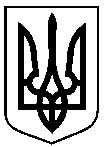 Проектоприлюднено«_____» квітня 2019 рокувід 09.04.2019 № 168Про продовження строку перебування малолітніх дітей ОСОБА 1 та ОСОБА 2 у сім’ї патронатного вихователя ОСОБА 3 